https://www.linkedin.com/feed/update/urn:li:activity:6301758530324172800/ 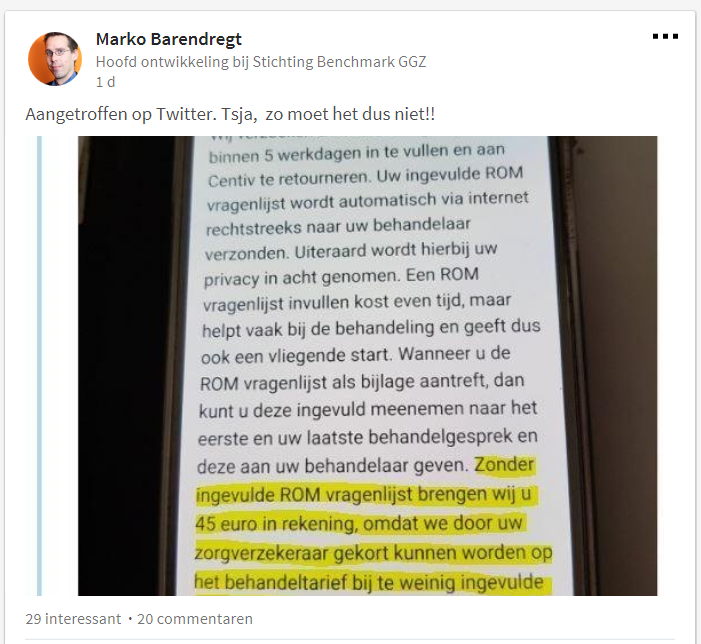 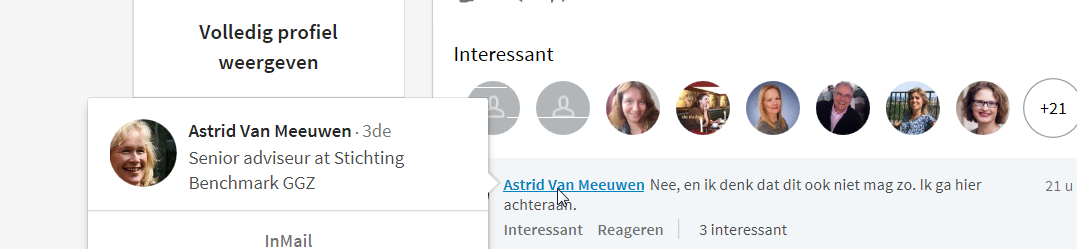 